	CHARLES LIPPUNER SA	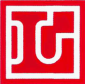 Hippodrome 18, 1400 Yverdon-les-Bains, 024/425.60.33, www.charles-lippuner.ch.    LAVE-LINGE                              SECHE-LINGE                       LAVE-VAISSELLE 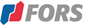         ECO A+++  -20%                                            A+++ Silence                                   Norme Suisse/Euro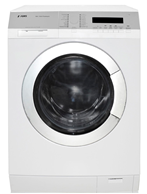 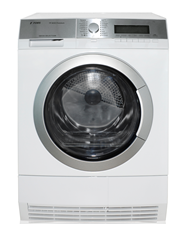 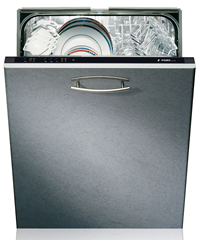   - 1 à 8 kg, 1'400 tr/min                                             - 1 à 8 kg, à pompe à chaleur	- 12 couverts	  - 16 programmes                                                      - 16 programmes	- 5 programmes : quotidien,  - Programme court 20 min	- programme duvet, jeans,	 court, verres, Eco, intensif.  - Programme défroissage vapeur	  linge sport et lingerie                                          - Branchement eau froide et         - Fonction gain de temps	- Laine et soie	 chaudeDe nombreuses promotions disponibles dans notre magasin…Offre valable jusqu’au 31 décembre 2015	   APPAREILS GARANTIE 5 ANS  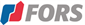 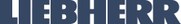 